AGENDA 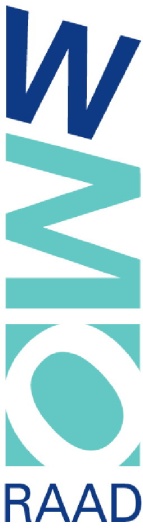 Wmo-raad HellendoornOpening en vaststellen agendaMededelingenVanuit de gemeente Hellendoorn Regiovisie jeugdhulp door Mw. E. Snoeijer (beleidsadviseur jeugd)
Wethouder Beintema:
Wat is de stand van zaken van onderstaande punten? Is de planning najaar 2021 haalbaar?Dagbesteding en begeleiding svz 	Voorbereiding invulling Clientondersteuning Verordening Wmo stand van zaken Concept-woonvisie ivm pre-mantelzorgbeleid Actualisering regeling burgerparticipatie Wmo-raad. Wat doet de gemeente met de opzet van de Wmo-raad van 25-11-20? Overzicht post en informatie
Mail zorgbelang, wil iemand de basiscursus volgen?
Concept-Notulen 5 juli 2021 
Informatie vanuit de aandachtsgebiedenInformatie vanuit ouderenbonden, Cliëntenplatform/Netwerk en anderen
Rondvraag en sluiting

